　　　　　　　　　　　　　　　　　　　　　　　　②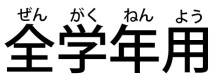 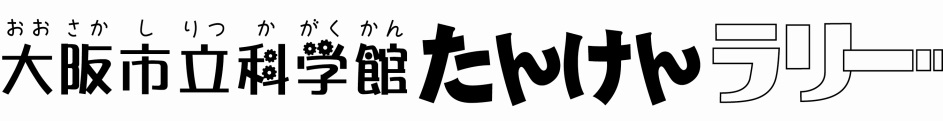 　　　　　　小学校　　　年　　組　　　名前　　　　　　　　　　　見て、ためして、きづいたことなどを書きましょう。合計いくつ書けましたか？　　　　　　　　　　　　　　　　　　　　　　　　　　　　　　　　　　　　　　　　　　　　　　こ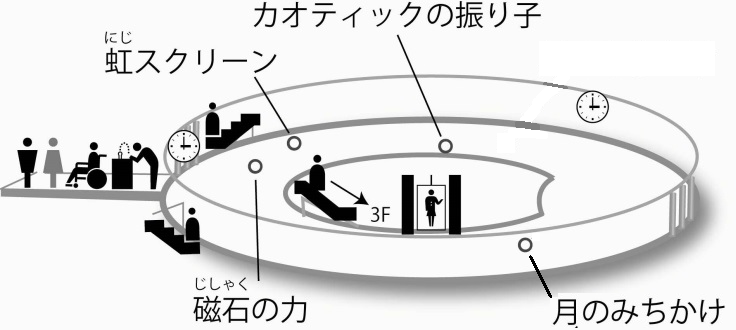 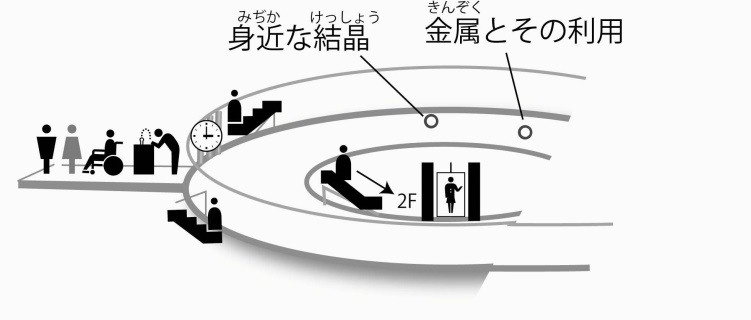 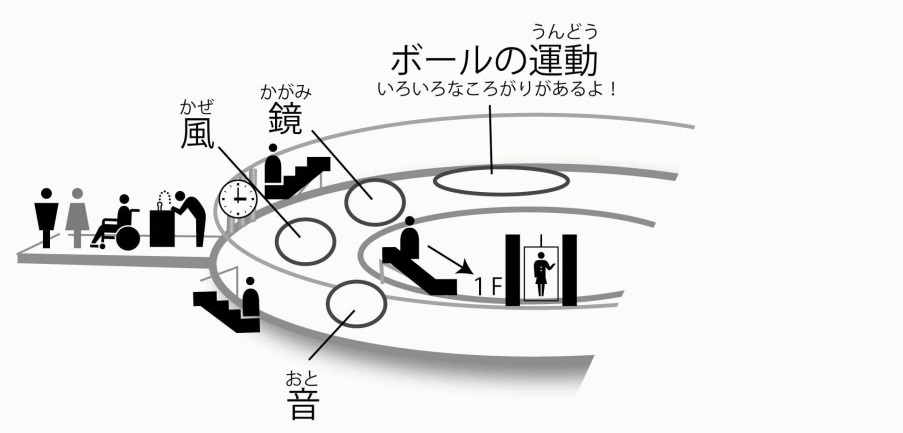 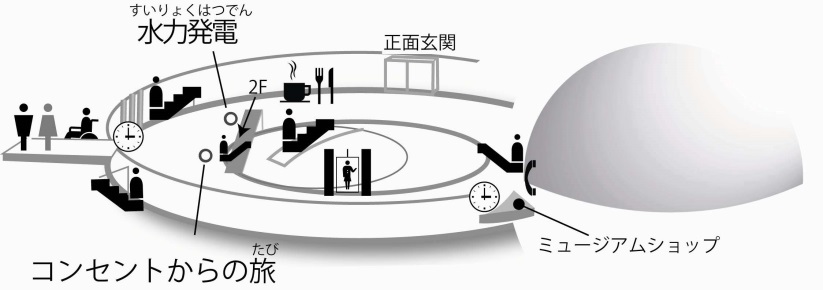 ４　月のみちかけ　なぜ、月が満月になったり三日月になったりするのでしょうか？このをつかってわかったことを書きましょう。４　カオティックり子ぐるぐる回して止まるまで見てみましょう。３つの板のどれかが早くまわりだします。最初に早く回り出したのはどれですか？４　スクリーンなにがこの虹を作っているのですか？どう思いましたか？４　の力どんなが磁石につきますか？思ったことも書きましょう。４　の力どんなが磁石につきますか？思ったことも書きましょう。３　とそのこの中にのお金があります。どんな形でしたか？思ったことも書きましょう。３　な家でできる結晶があります。大きなのかたまりもあります。どの結晶が好きですか？も書きましょう。３　な家でできる結晶があります。大きなのかたまりもあります。どの結晶が好きですか？も書きましょう。２　ボールのボールがいろいろなころがりかたをして落ちていくがたくさんあります。どれがいちばんおもしろいですか？それはなぜですか？ ２　たくさんの鏡があります。どのようにるか、いろいろな鏡でかめましょう。いちばんおもしろいのはどの鏡でどのような形に映りましたか？ ２　たくさんの鏡があります。どのようにるか、いろいろな鏡でかめましょう。いちばんおもしろいのはどの鏡でどのような形に映りましたか？ ２　風でいろいろなものを動かすがたくさんあります。いろいろ動きをしますが、どれがいちばんおもしろいですか？それはなぜですか？２　音いろいろな音を出すものがあります。どれがいちばんおもしろいですか？それはなぜですか？２　音いろいろな音を出すものがあります。どれがいちばんおもしろいですか？それはなぜですか？１　みんなでして水を組み上げましょう。水でどのようにしてが作れるのでしょうか？思ったことを書きましょう。１　コンセントからのコンセントの先はどこまでつながっているのでしょうか？みんなでしてコードをっりましょう。思ったことを書きましょう。１　コンセントからのコンセントの先はどこまでつながっているのでしょうか？みんなでしてコードをっりましょう。思ったことを書きましょう。